Publicado en Barcelona el 04/07/2022 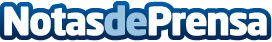 Vuelven los Due Days de Due Home con grandes descuentosPara los amantes de la decoración, los Duedays representan una oportunidad para encontrar sus muebles favoritos, con un descuento directo adicional del 20%Datos de contacto:Jordi Ordonez653616936Nota de prensa publicada en: https://www.notasdeprensa.es/vuelven-los-due-days-de-due-home-con-grandes Categorias: Interiorismo E-Commerce Consumo http://www.notasdeprensa.es